Bestellformular Schulungsscheiben EASV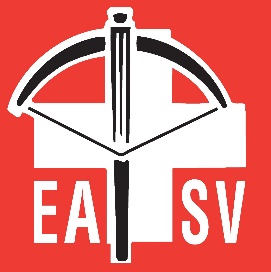 Ich möchte folgende Stufenscheiben bestellen:Die Rechnung wird aus logistischen Gründen an dieselbe Adresse gesendet wie die Scheiben.Mit der Unterschrift bestätige ich, diese Bestellung getätigt zu haben und versichere dem EASV, dass die Zahlung innert 30 Tagen nach dem Erhalt der Scheiben und der Rechnung ausgeführt wird.Formular bitte per E-Mail an andreas.schelling@easv.ch oder per Post an :Andreas Schelling, Zubastrasse 5, 8212 Neuhausen30mAbkürzungenBeschreibungAnzahlSchulungsscheibe30m SSScheibe mit Schwarz, ohne RingeinteilungStufenscheibe 630m STS6Scheibe mit Schwarz, nur mit 6er RingStufenscheibe 730m STS7Scheibe mit Schwarz, nur mit 7er RingStufenscheibe 830m STS8Scheibe mit Schwarz, nur mit 8er RingStufenscheibe 930m STS9Scheibe mit Schwarz, nur mit 9er RingPunktscheibe30m PSScheibe mit Schwarz im Durchmesser 30mm10mAbkürzungenBeschreibungSchulungsscheibe10m SSScheibe mit Schwarz, ohne RingeinteilungStufenscheibe 610m STS6Scheibe mit Schwarz, nur mit 6er RingStufenscheibe 710m STS7Scheibe mit Schwarz, nur mit 7er RingStufenscheibe 810m STS8Scheibe mit Schwarz, nur mit 8er RingStufenscheibe 1010m STS10Scheibe mit Schwarz, nur 10er PunktPunktscheibe10m PSScheibe mit Schwarz im Durchmesser 10mmVerein: Lieferadresse: Name, Vorname:Strasse:PLZ und Ort:Ort, DatumUnterschrift